Operations Team of the YearApplication Form 2024Category: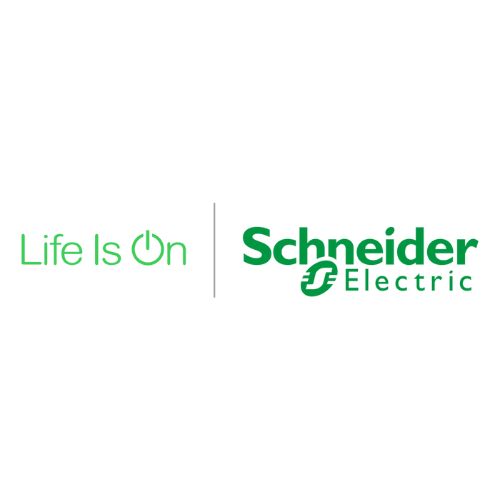 About this category:The Operations Team of the Year Award acknowledges excellence and collaborative achievements within the operational realm. This award highlights a team's exceptional mastery in managing and optimizing data center operations, showcasing efficiency, innovation, and resilience. Recipients of this award are distinguished for their outstanding teamwork, meticulous problem-solving, and proactive approach ensuring the seamless functioning of critical infrastructure on a daily basis. Their dedication to maintaining high standards in the dynamic field of datacenter operations sets a benchmark for the industry.Criteria: This award is open for all facility operation teams who are working within a data center facility in Denmark. Deadline for submission: 22 March 2024 Please submit your form and supporting documents to: info@datacenterindustrien.dk PART 1: OVERVIEW PART 2: Full project/solution description Please write below a maximum of 800 words description of the project/solution which you wish to nominate for this category. If relevant, please attached any supporting documents with your application.About the nominated company:(Name, short synopsis, link to website)Project/solution background:(Short summary description. Please provide full description on page 3)Project/solution timeline:Full name and job title of award recipient(s)Supporting documents(if applicable, please state how many supporting documents will be attached to the applicationContact information of person submitting the application